                      國中職探活動剪影                (第1頁)國中職探活動剪影                (第2頁)學校名稱:  內埔 國中      804班活動日期:107/3/28職探課程:中餐烹調指導老師:高少芸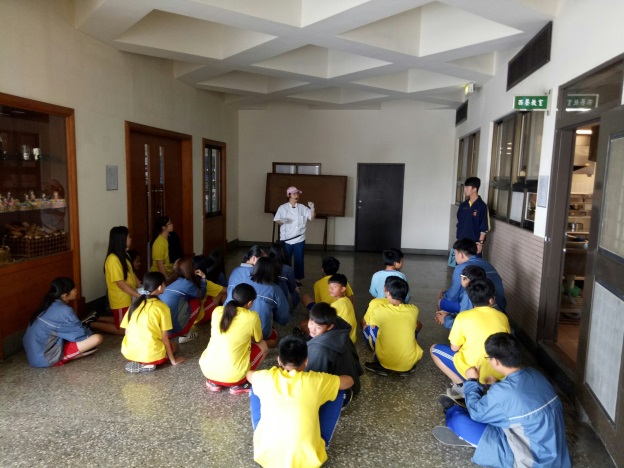 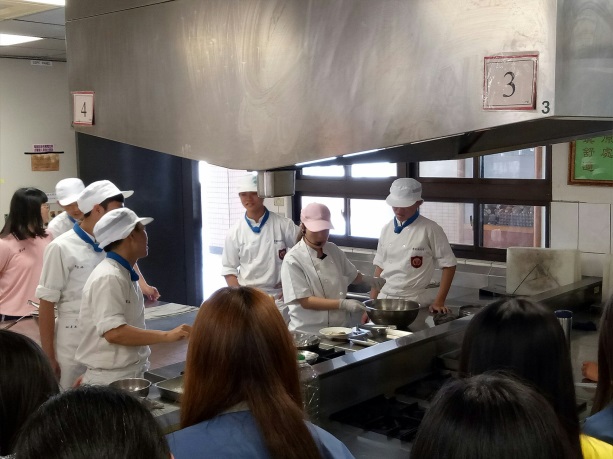 說明:老師自我介紹說明:老師示範炸鹹酥雞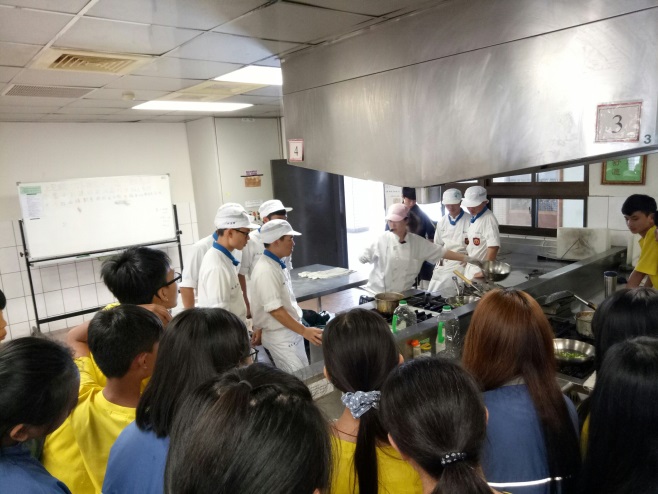 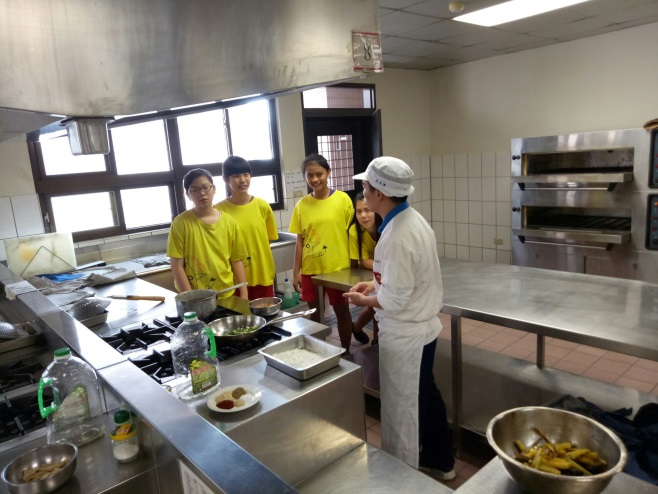 說明:老師講解鹹酥雞作法說明:學長更詳細的解說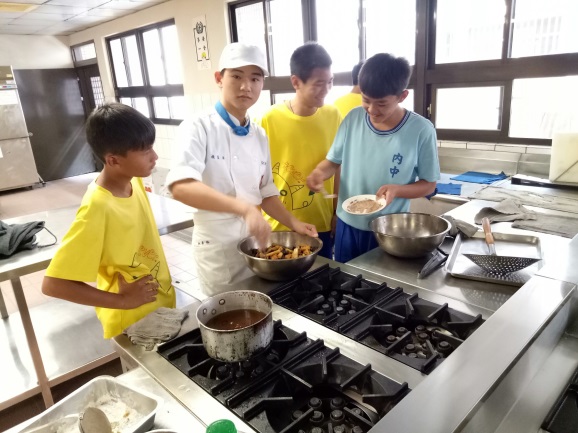 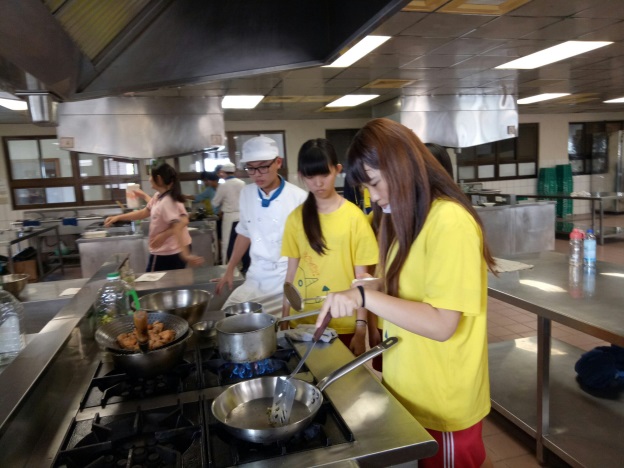 說明:學長從旁指導說明:同學分工合作學校名稱:  內埔 國中      804班活動日期: 107/3/28職探課程:中餐烹調指導老師: 高少芸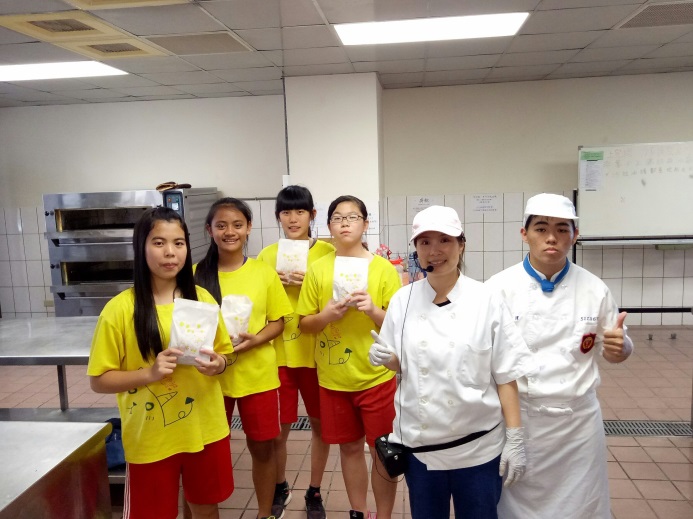 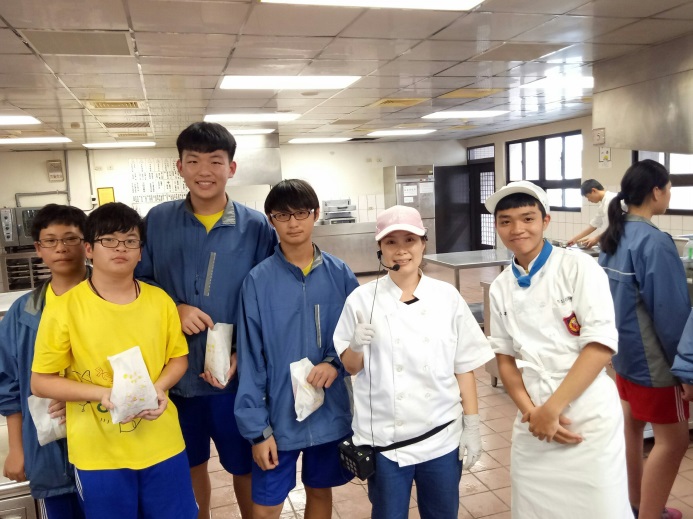 說明:同學迫不及待想吃鹹酥雞說明:同學完成合照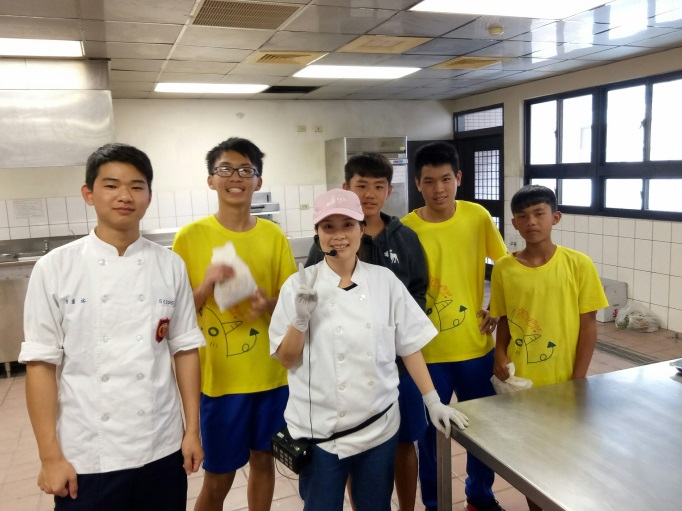 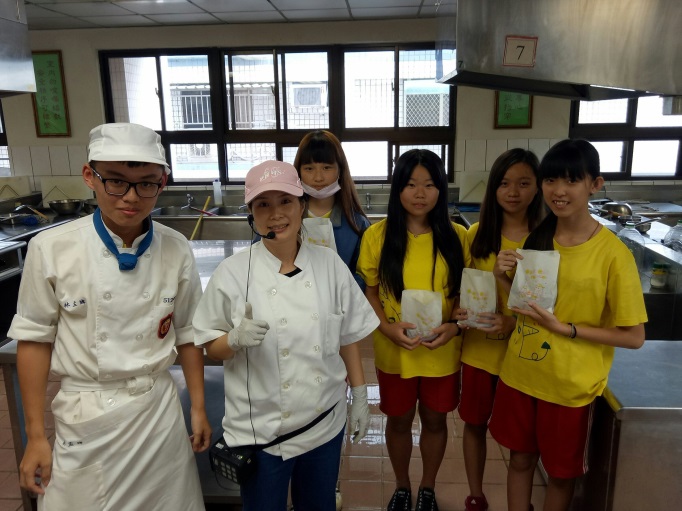 說明:同學開心與鹹酥雞合照說明:同學愉快的學習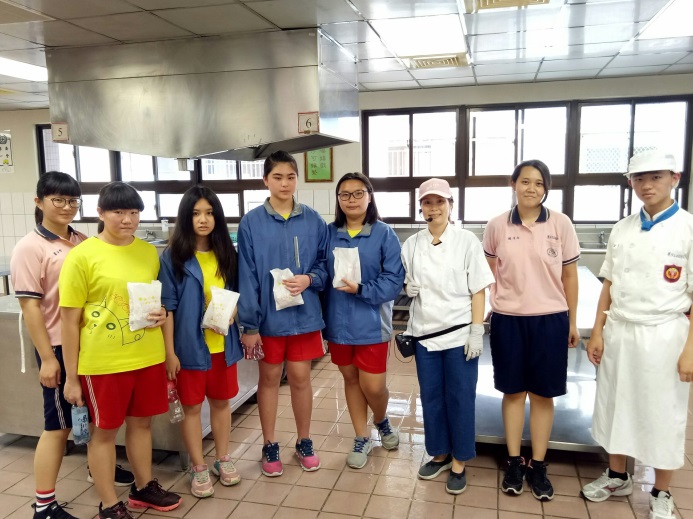 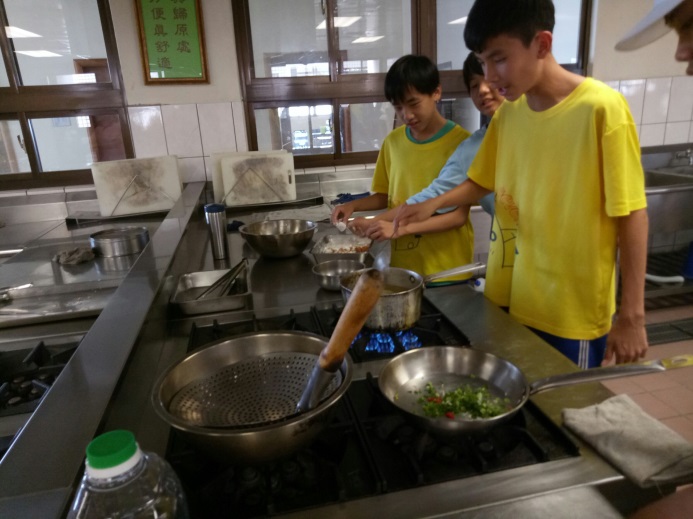 說明:同學與學長姊大合照說明:同學專注的學習